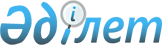 О мерах по реализации Закона Республики Казахстан от 21 июля 2011 года "О внесении изменения и дополнений в некоторые законодательные акты Республики Казахстан по вопросам электронных денег"Распоряжение Премьер-Министра Республики Казахстан от 24 августа 2011 года № 108-р

      1. Утвердить прилагаемый перечень нормативных правовых актов, принятие которых необходимо в целях реализации Закона Республики Казахстан от 21 июля 2011 года «О внесении изменения и дополнений в некоторые законодательные акты Республики Казахстан по вопросам электронных денег» (далее - перечень).



      2. Национальному Банку Республики Казахстан (по согласованию):



      1) принять соответствующий нормативный правовой акт согласно перечню и проинформировать Правительство Республики Казахстан о принятых мерах.



      2) привести принятые нормативные правовые акты в соответствие с Законом Республики Казахстан «О внесении изменения и дополнений в некоторые законодательные акты Республики Казахстан по вопросам электронных денег».      Премьер-Министр                            К. Масимов

Утвержден              

распоряжением          

Премьер-Министра       

Республики Казахстан   

от 24 августа 2011 года

№ 108-р                

                             Перечень

   нормативных правовых актов, принятие которых необходимо в

      целях реализации Закона Республики Казахстан

                     от 21 июля 2011 года 

           «О внесении изменения и дополнений в некоторые

       законодательные акты Республики Казахстан по вопросам

                     электронных денег»

      Примечание: расшифровка аббревиатуры:

      НБ – Национальный Банк Республики Казахстан 
					© 2012. РГП на ПХВ «Институт законодательства и правовой информации Республики Казахстан» Министерства юстиции Республики Казахстан
				Наименование нормативного

правового актаФорма актаГосударственный

орган,

ответственный за

исполнениеСрок исполнения1234Об утверждении Правил

выпуска, использования и

погашения электронных денег, а

также требований к эмитентам

электронных денег и системам

электронных денег на

территории Республики

КазахстанПостановление

Правления НБНБ (по

согласованию)Август

2011 года